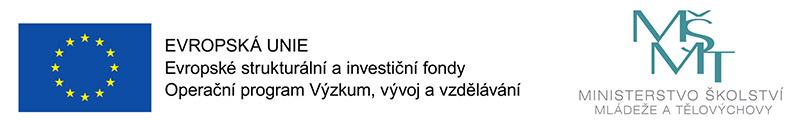 dodatek č. 1K RÁMCOVÉ SMLOUVĚO ZAJIŠTĚNÍ ADMINISTRACE ZADÁVACÍCH ŘÍZENÍ A DALŠÍCH ZADAVATELSKÝCH ČINNOSTÍFyzikální ústav AV ČR, v.v.i.Se sídlem: Na Slovance 1999/2, 182 21 Praha 8IČO:68378271zastoupen: RNDr. Michaelem Prouzou, Ph.D.,  ředitelem(dále jen „Objednatel“)aPoskytovatel:		OTIDEA avz s.r.o.se sídlem:		Thámova 681/32, Karlín, 186 00 Praha 8IČO: 			04682378zastoupen:		Mgr. Kateřinou Koláčkovou, jednatelemPoskytovatel:		Advokátní kancelář Volopich, Tomšíček & spol. s.r.o.se sídlem:		Vlastina 602/23, Severní Předměstí, 323 00 PlzeňIČO:			024766649zastoupen:		JUDr. Tomášem Tomšíčkem, jednatelem(dále jen jednotlivě jako „Poskytovatel“ a společně jako „Poskytovatelé“)I.Předmět dodatkuSmluvní strany uzavřely dne 10. srpna 2016 rámcovou smlouvu o zajištění administrace zadávacích řízení a dalších zadavatelských činností  ( dále jen „Smlouva“).Smluvní strany se dohodly, že tímto Dodatkem se Smlouva mění  (doplňuje)  následujícím způsobem z důvodu, že Objednatel je žadatelem/příjemcem dotací na další projekty.Původní znění čl. 1.1.  Smlouvy se ruší a nahrazuje se následujícím zněním:Objednatel je veřejnou výzkumnou institucí, jejíž zřízení, působnost a zásady činnosti jsou stanoveny zákonem č. 341/2005 Sb., o veřejných výzkumných institucích, v platném znění. Objednatel je žadatelem/příjemcem dotací Ministerstva školství, mládeže a tělovýchovy České republiky na projekty „ELI: Extreme Light Infrastructure, fáze 2“, registrační č. projektu CZ.02.1.01/0.0/0.0/15_008/0000162; ELI Beamlines: Mezinárodní centrum Excelence, projekt číslo LQ 1606; Strukturální dynamika biomolekulárních systémů, registrační č. projektu CZ.02.1.01/0.0/0.0/15_003/0000447; High Field Initiative, registrační č. projektu CZ.02.1.01/0.0/0.0/15_003/0000449; Pokročilé simulační nástroje pro ELI Beamlines, registrační č. projektu CZ.02.1.01/0.0/0.0/16_013/0001793; Pokročilý výzkum s využitím fotonů a částic vytvořených vysoce intenzivními lasery, registrační         č. projektu CZ.02.1.01/0.0/0.0/16_019/0000789; HiLASE Centre of Excellence,  registrační č. projektu CZ.02.1.01/0.0/0.0/15_006/0000674; HiLASE Centre of Excellence,  registrační č. projektu 739573; Pokročilá příprava funkčních materiálů: Od mono k bi- a tri- chromatické excitaci s použitím tvarovaných laserových pulsů, registrační č. projektu CZ.02.1.01/0.0/0.0/15_003/0000445; Rozvoj kapacit pro výzkum a vývoj;   HiLASE: Superlasery pro reálný svět, registrační č. projektu LO1602 a HiLASE:Nové lasery pro průmysl a výzkum, registrační č. projektu LM2015086 aj. (dále jen „Projekty“ nebo „dotační zdroje“).Ostatní ustanovení Smlouvy zůstávají tímto dodatkem nedotčena.II.Závěrečná ustanoveníTento dodatek nabývá platnosti a účinnosti dnem podpisu obou smluvních stran.Tento dodatek je vyhotoven ve  čtyřech stejnopisech v českém jazyce, z nichž každý má povahu originálu, z nichž každý z Poskytovatelů obdrží po jednom stejnopisu a 2 stejnopisy obdrží Objednatel. Za Objednatele:				Za Poskytovatele:V Praze dne				V Praze dne----------------------				1.______________Fyzikální ústav AV ČR, v.v.i.			OTIDEA avz s.r.o.RNDr. Michael Prouza, Ph.D.		Mgr. Kateřina Koláčkováředitel					jednatel						V Praze dne						2.________________						Advokátní kancelář Volopich, Tomšíček & spol. s.r.o.						JUDr. Tomáš Tomšíček						jednatel